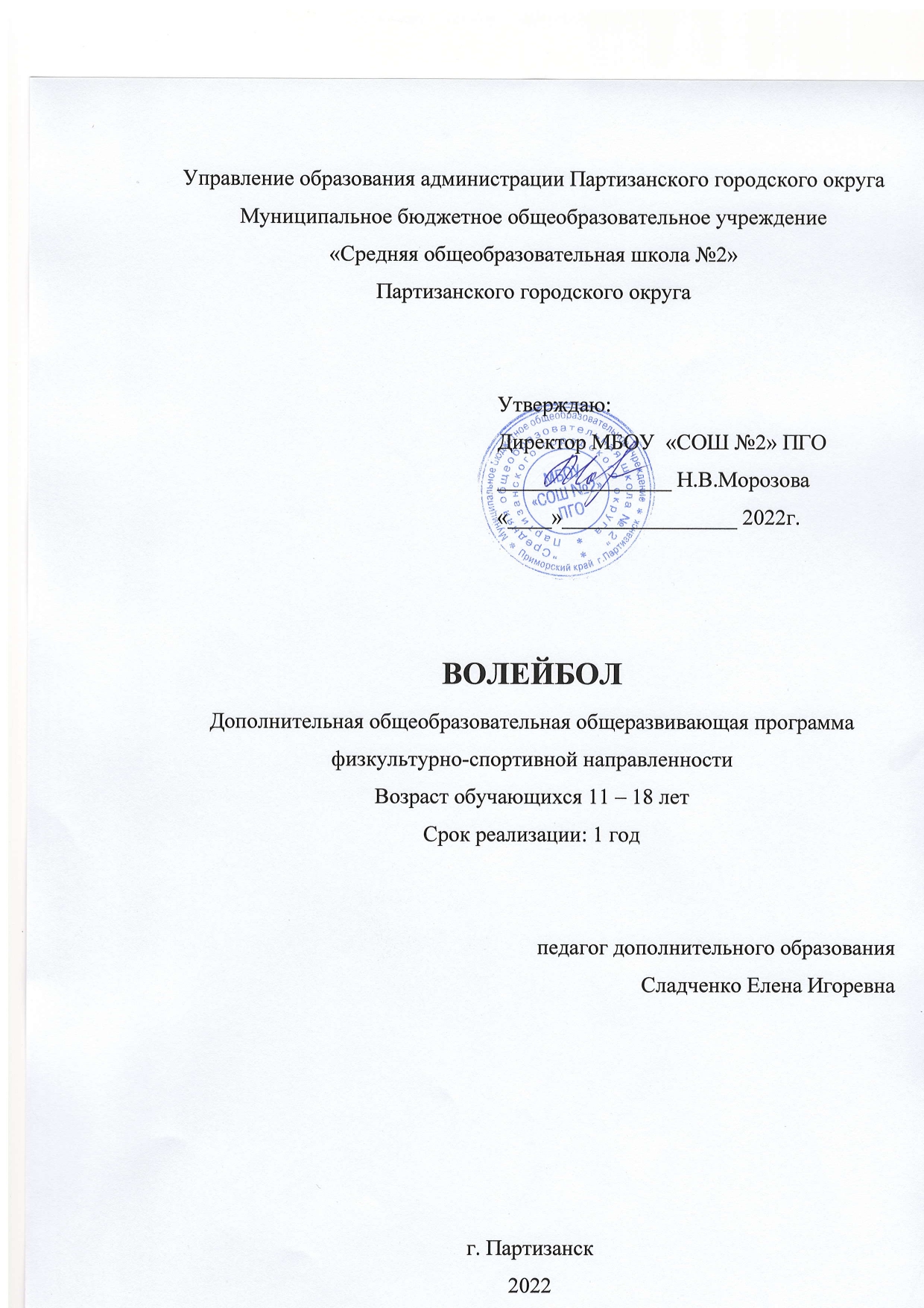 Раздел №1. ОСНОВНЫЕ ХАРАКТЕРИСТИКИ ПРОГРАММЫ1.1 Пояснительная запискаАктуальность программы. У детского населения России в последнее десятилетие значительно понижаются показатели критериев здоровья, мотивация к здоровому образу жизни, пристрастие к вредным привычкам и наркотическим веществам. Реализация дополнительной общеразвивающей общеобразовательной программы «Волейбол» восполняет недостаток двигательной активности, имеет оздоровительный эффект, а также благотворно воздействует на все системы детского организма. Направленность программы – физкультурно-спортивная. Уровень освоения – базовый, предполагает развитие и совершенствование у учащихся основных физических качеств, формирование различных двигательных навыков, укрепление здоровья, расширение кругозора в процессе освоения этой программы. Отличительные особенности. В программе разработана система поэтапного обучения и контроля, в результате которой дети получают расширенное представление об игре в волейбол, овладевают основными навыками игры, а по окончании обучения могут самостоятельно играть в волейбол. Адресат программы. Возраст детей, участвующих в реализации программы: 11-18 лет. В группы принимаются все желающие, имеющие медицинский допуск – справку от врача-педиатра. Количество детей в одной группе – от 12 до 16 человек. Объем программы и режим занятий:Продолжительность образовательного процесса определяются на основании уровня освоения и содержания программы, а также с учётом возрастных особенностей учащихся и требований СП 2.4.3648-20 «Санитарно-эпидемиологические требования к организациям воспитания и обучения, отдыха и оздоровления детей и молодежи». 1.2 Цель и задачи программыЦель программы – физкультурно-спортивное развитие обучающихся МБОУ «СОШ №2» ПГО посредством игры в волейбол. Задачи программы: Воспитательные: 1. Воспитывать волевую, инициативную и дисциплинированную личность; 2. Воспитывать коллективное взаимодействие и сотрудничество в учебной и соревновательной деятельности; 3. Воспитывать социально активную личность, готовую к участию в социально-значимых мероприятиях. Развивающие: 1. Формировать познавательный интерес к занятиям волейболом; 2. Формировать жизненно важные двигательные умения и навыки; 3. Развивать специальные психофизические качества (реакция, внимание, мышление), необходимые для занятий волейболом. Обучающие: 1. Обучать основным правилам и тактикам игры в волейбол; 2. Формировать основы здорового образа жизни; 3. Обучать основам физиологии и гигиены спортсмена, профилактики заболеваемости и травматизма в спорте. 1.3 Содержание программыУчебный план Содержание учебного плана1. Раздел: Введение в программу, техника безопасности. Теория. Правила внутреннего распорядка, знакомство с программой работы объединения, техника безопасности на занятиях, правила дорожного движения. Правила игры в волейбол. Организация и судейство соревнований по волейболу. Жестикуляция судей. Правила техники безопасности при занятиях волейболом. Технико-тактические действия в защите и в нападении. 2. Раздел: Освоение техникой передвижений.Теория. Стойка игрока. Перемещения в стойке приставными шагами боком, лицом и спиной вперед. Практика. Отработка практических приемов. Ходьба, бег и выполнение заданий (сесть на пол, встать, подпрыгнуть и т. д.) 3. Раздел: Освоение техники приемов и передач мяча. Теория. Передачи мяча сверху и снизу двумя руками на месте и после перемещений. Передачи над собой, перед собой, во встречных колоннах через сетку с переходом в конец противоположной колонны. Практика. Отработка практических приемов по технике приемов и передач мяча. 4. Раздел: Освоение техники подачи мяча и приема подач. Теория. Верхняя прямая подача через сетку из-за лицевой линии. Верхняя прямая подача на количество попаданий на противоположную площадку. Прием подачи через сетку. Практика. Отработка практических приемов по подаче мяча и приемам подач. 5. Раздел: Освоение техники прямого нападающего удара и овладение техникой защитных действий. Теория. Прямой нападающий удар после подбрасывания мяча партнером. Нападающий удар с разбега из зоны 2, 4 с передачи мяча игроком из зоны 3. Блокирование нападающего удара (индивидуальное и групповое). Страховка. Практика. Отработка практических приемов по технике прямого нападающего удара и технике защитных действий. 6. Раздел: Овладение тактикой игры в нападении. Теория. Выполнение подач в определенные зоны. Групповые действия – взаимодействие игроков зоны 6 с игроком зоны 3, а игрока зоны 3 с игроком зоны 2 и 4. Практика. Практическая отработка тактики игры в нападении. Командные тактические действия через игрока передней линии без изменения позиций игроков. 7. Раздел: Овладение тактикой игры в защите. Теория. Выбор способа приема мяча. Взаимодействие игроков задней линии с игроками передней линии. Практика. Практическая отработка тактики игры в защите. Система игры в защите «углом вперед». 8. Раздел: Овладение организаторскими способностями. Теория. Организация и судейство учебно-тренировочных игр. Практика. Проведение разминки тренировочных занятий. 9. Раздел: Итоговые соревнования. Практика: Соревнований между классами. Товарищеские встречи со сборными командами близлежащих школ 1.4 Планируемые результатыЛичностные результаты: - обучающийся будет активно включаться в общение и взаимодействие со сверстниками на принципах уважения и доброжелательности, взаимопомощи и сопереживания; - обучающийся будет проявлять дисциплинированность, трудолюбие и упорство в достижении поставленных целей; - обучающийся будет уметь оказывать бескорыстную помощь своим сверстникам, находить с ними общий язык и общие интересы. Метапредметные результаты: - обучающийся будет знать, как находить ошибки при выполнении учебных заданий, отбирать способы их исправления; - обучающийся приобретёт умения анализировать и объективно оценивать результаты собственного труда, находить возможности и способы их улучшения. Предметные результаты: - обучающийся будет знать правила игры в волейбол, историю развития волейбола в России и в мире; - обучающийся будет уметь выполнять основные приемы игры в волейбол, судить игру; - обучающийся будет владеть основными техническими и тактическими приемами игры в волейбол. Раздел № 2. ОРГАНИЗАЦИОННО-ПЕДАГОГИЧЕСКИЕ УСЛОВИЯ2.1 Условия реализации программы1. Материально-техническое обеспечение программы. Для реализации программы необходим спортивный зал площадью и освещенностью в соответствии с нормами СанПиН. В учебном помещении должна применяться система общего освещения, которое должно быть равномерным, светильники должны располагаться в виде сплошных или прерывистых линий параллельно линии зрения обучающихся. Спортивный инвентарь и оборудование:  волейбольные стойки – 2 шт.;волейбольная сетка – 1 шт.;мячи волейбольные – 20 шт;мячи набивные – 2 шт;скакалки – 20 шт;секундомер;гимнастические скамейки и маты – по 4 шт;дополнительный инвентарь: обручи – 6 шт., конусы – 6 шт.К физкультурному оборудованию предъявляются педагогические, эстетические и гигиенические требования. Подбор оборудования определяется программными задачами физического воспитания детей. Размеры и масса инвентаря должны соответствовать возрастным особенностям; его количество определяется из расчета активного участия всех детей в процессе занятий. Важнейшее требование – безопасность физкультурного оборудования. Качество снарядов, устойчивость, прочность проверяется педагогом перед занятием. Технические средства обучения: мультимедийное устройство (проектор), экран, ноутбук, колонки.2. Учебно-методическое и информационное обеспечение. Наглядные средства обучения: Теоретические материалы – разработки по темам программы:  История появления игры волейбол;Правила игры в волейбол;Инструкции по технике безопасности на занятиях;Тесты по физической подготовленности.Дидактические материалы:  Комплексы общеразвивающих упражнений для различных групп мышц, в том числе с предметами;  Карточки с заданиями;Презентации к занятиям по игре в волейбол;Презентации к другим темам программы: «Спорт и здоровье», «Твое здоровье».  Методический материал: основы техники и тактики игры.Нормативно-правовая базаФедеральный закон от 29 декабря 2012 г. № 273-ФЗ «Об образовании в Российской Федерации»;Приказ Минпросвещения РФ от 9 ноября 2018 г. № 196 «Об утверждении порядка организации и осуществления образовательной деятельности по дополнительным общеобразовательным программам»;Санитарные правила СП 2.4. 3648-20 «Санитарно-эпидемиологические требования к организациям воспитания и обучения, отдыха и оздоровления молодежи» (постановление Главного государственного санитарного врача РФ от 28 сентября 2020 г. № 28 «Об утверждении санитарных правил СП 2.4. 3648-20 «Санитарно-эпидемиологические требования к организациям воспитания и обучения, отдыха и оздоровления молодежи»);Устав учреждения.2.2 Оценочные материалы и формы аттестацииВ объединение, как правило, принимаются дети с разным уровнем физического развития. На этапе начальной подготовки выясняется, в какой мере способности ребёнка отвечают требованиям и как развиваются его способности под влиянием занятий. Для обучающихся результатом их занятий служит общее укрепление здоровья, совершенствование физической подготовки (по результатам диагностики в начале и в конце учебного года – приложение 1) и проведенные соревнования. Для отслеживания образовательных результатов используются следующие виды контроля:Входной контроль: выявить навыки игры; определить причины отклонения от стандартной игры; наметить пути корректировки игры. Текущий контроль: контролировать полученные теоретические знания; выявить отстающих обучающихся и уделить им большее внимание в индивидуальной работе. Итоговый контроль: провести зачет по итогам года теоретический (с помощью дидактического материала) и практический (согласно приложению 2); наиболее опережающие игроки участвуют в турнирах по волейболу более высокого уровня. Для оценки результатов реализации программы:  один раз в полгода проводится контрольная сдача нормативов;один раз в полгода проходят соревнования;проводятся зачеты для проверки усвоения теоретического материала. Формы отслеживания и фиксации образовательных результатов: журнал посещаемости, материалы анкетирования и тестирования, грамоты, дипломы. В начале и конце учебного года осуществляется диагностика развития учащихся и уровня их подготовленности (приложение 1). Формы предъявления и демонстрации образовательных результатов: открытое занятие, праздники-сюрпризы, грамоты, сертификаты, дипломы, благодарности. 2.3 Методические материалыПри изучении программы применяются как общеобразовательные методы, так и специфические, основанные на активной двигательной деятельности: метод регламентированного упражнения, игровой и соревновательный методы, словесные и сенсорные методы, а также различные средства: подготовительные упражнения, подвижные игры, игровые упражнения, учебные игры, соревнования. При занятии с учащимися большое значение имеет наглядность в обучении. Поэтому при изучении техники выполнения отдельных элементов необходимо использовать рассказ-показ, демонстрацию таблиц и рисунков изучаемого двигательного действия. Закрепление правильных способов выполнения изученных движений до стадии навыка, их дальнейшее совершенствование проводится посредством самостоятельных упражнений. Основными формами тренировочного процесса являются: групповые тренировочные занятия;групповые теоретические занятия;участие в матчевых встречах;участие в соревнованиях;зачеты, тестирования. Основной формой является групповое тренировочное занятие. Групповое занятие условно делится на три части: подготовительную, основную, заключительную. Подготовительная часть включает в себя построение группы, перекличку, объяснение задач и порядка проведения занятия, выполнение комплекса общеразвивающих и специальных физических упражнений, краткое повторение пройденного материала с разбором ошибок, ознакомление с новыми упражнениями. Основная часть направлена на решение главных задач занятия. Заключительная часть строится таким образом, чтобы постепенно снизить физическую нагрузку, а также подведение итогов занятий. 2.4 Календарный учебный график2.5 Календарный план воспитательной работы СПИСОК ЛИТЕРАТУРЫ1. Внеурочная деятельность учащихся. Волейбол: пособие для учителей и методистов / Г.А.Колодиницкий, В.С. Кузнецов, М.В. Маслов.- М.: Просвещение, 2018.-77с.2. Справочник учителя физической культуры / авт.-сост. П.А. Киселев, С.Б. Кисилева.- Волгоград: : Учитель, 2020.- 251с. 3. Холодов Ж.К., Кузнецов В.С. Теория и методика физического воспитания и спорта: Учеб. Пособие для студ. Высш. Учеб. Заведений.- 2-е изд., испр. И доп.- М.: Издательский центр «Академия», 2019.-480 с.4. Внеурочная деятельность учащихся. Волейбол: пособие для учителей и тренеров-преподавателей/В.С.Кузнецов, Г.А.Колодницкий, М.В.Маслов. – М.: Просвещение, 2019. – 112с. 5. Настольная книга учителя физической культуры/ Под ред. Л. Б. Кофмана.-М., 2018.6. Развитие физических качеств и функциональных возможностей средствами волейбола. / учебное пособие Е.Ю. Коротаева. – М.; Проспект, 2018 Приложение 1Контрольные нормативы для оценивания результатов обучения по дополнительной общеразвивающей общеобразовательной программе «Волейбол» 1 года обученияОценка практической подготовленности по контрольным упражнениям в волейболе Контрольные нормативы по основам технической подготовки в волейболе Приложение 2 Диагностика, оценка знаний, умений и навыков учащихсяДиагностика включает в себя: - участие и результата участия в соревнованиях. - тестирование знаний, умений и навыков игры в волейбол.ПериодПродолжительность занятияКол-во занятий в неделюКол-во часов в неделюКол-во недельКол-во часов в год1 год обучения2 часа24 часа35140 часовОбщий объем программыОбщий объем программыОбщий объем программыОбщий объем программыОбщий объем программы140 часов№Название раздела, темыКоличество часовКоличество часовКоличество часовФормы аттестации / контроля№Название раздела, темыВсегоТеорияПрактикаФормы аттестации / контроля1Введение в программу, техника безопасности22Фронтальная беседа2Освоение техники передвижений1028Тестирование3Освоение техники приемов и передач мяча40436Сдача контрольных нормативов4Освоение техники подачи мяча и приема подач40436Сдача контрольных нормативов5Освоение техники прямого нападающего удара и овладение техникой защитных действий20218Анализ занятий6Овладение тактикой игры в нападении1028Сдача контрольных нормативов7Овладение тактикой игры в защите1028Сдача контрольных нормативов8Овладение организаторскими способностями211Тестирование9Итоговые соревнования66Оценка игрыИТОГО:14019121Этапы образовательного процессаЭтапы образовательного процесса1 годПродолжительность учебного года, неделяПродолжительность учебного года, неделя35Количество учебных днейКоличество учебных дней70Продолжительность учебных периодов1 полугодие01.09.2022- 31.12.2022Продолжительность учебных периодов2 полугодие10.01.2022- 31.05.2023Возраст детей, летВозраст детей, лет11-18Продолжительность занятия, часПродолжительность занятия, час2Режим занятияРежим занятия2 раза/недГодовая учебная нагрузка, часГодовая учебная нагрузка, час140№ п\пНаименование мероприятияДата проведения1.Интеллектуальная игра по ПДД «Азбука дорожной безопасности»сентябрь2.Акция в рамках Международного Дня отказа от курения «Полезный обмен»ноябрь3.Физкультурно-оздоровительная акция «Со спортом всей семьей»январь4.Конкурс видео-роликов «Мы за здоровый образ жизни»март5.Всемирный день здоровья. Спортивно-интеллектуальная игра «В здоровом теле – здоровый дух!»апрель6.Спортивно-интеллектуальные соревнования «Отвага! Честь! Слава!»майТехнический приемКонтрольное упражнениеОценкаОценкаОценкаОценкаОценкаОценкаТехнический приемКонтрольное упражнениеМальчикиМальчикиМальчикиДевочкиДевочкиДевочкиТехнический приемКонтрольное упражнениеВысокийСреднийНизкийВысокийСреднийНизкийПодача мяча1.Подача мяча (из 5 попыток)3-42-31-23-42-31-2Подача мяча2.Подача мяча по зонам (из 3 попыток)21-21-Прием мяча1.Прием мяча после подачи (из 5 попыток)4-5323-421Прием мяча2.Прием мяча от сетки (из 3 попыток)2-31-2-31-Нападающий бросок1.Нападающий бросок с первой линии (из 3 попыток)2-31-2-31-Нападающий бросок2.Нападающий бросок со второй линии (из 5 попыток)4-52-313-51-2-БлокированиеБлокирование нападающего броска (из 5 попыток)5-43-215-31-2-№ п/пКонтрольные нормативыОценка1 год обучения1 год обучения1 год обучения№ п/пКонтрольные нормативыОценканизкийсреднийвысокий1Верхняя передача мяча в стену, на расстоянии не менее одного метра (колво раз)Юн.1214161Верхняя передача мяча в стену, на расстоянии не менее одного метра (колво раз)Дев.911142Нижняя передача мяча в стену, на расстоянии не менее одного метра (кол-во раз)Юн.1012142Нижняя передача мяча в стену, на расстоянии не менее одного метра (кол-во раз)Дев.810123Передача мяча в парах, без потерь. Расстояние 5–6 м (кол-во раз)Юн.17 20253Передача мяча в парах, без потерь. Расстояние 5–6 м (кол-во раз)Дев. 1215204Подача (нижняя/верхняя), количество попаданий в площадкуЮн. 510154Подача (нижняя/верхняя), количество попаданий в площадкуДев. 36105Подача (нижняя/верхняя), количество попаданий в левую/правую половину площадки, по заданию преподавателяЮн. 2345Подача (нижняя/верхняя), количество попаданий в левую/правую половину площадки, по заданию преподавателяДев. 1236Передача на точность через сетку, из зоны 4 в зону 6, из 5 попытокЮн. 3456Передача на точность через сетку, из зоны 4 в зону 6, из 5 попытокДев. 3457Нижние передачи над собойЮн. 1520257Нижние передачи над собойДев. 1015208Верхние передачи над собойЮн. 1520258Верхние передачи над собойДев. 101520№Ф.И. ребенкаПодача мячаПодача мячаПрием мячаПрием мячаНападающий бросокНападающий бросокБлокированиеБлокирование№Ф.И. ребенкаНачало годаКонец годаНачало годаКонец годаНачало годаКонец годаНачало годаКонец года1Иванов ИванНет знаний или низкий уровень знаний по темеСредний уровень знаний по темеВысокий уровень знаний по теме